РЕШЕНИЕ03  апреля 2017 года	                                                                                      № 03/01О согласии на освобождение Монастыря освященного по имя Рождества пресвятой Богородицы от выплаты 2027081 леев в местный бюджет в связи с выводом земельного участка из  сельскохозяйственного оборотаНа основании ст.19 ч.(2), 14  (2)  j) Закона о местном публичном управлении  № 436-XVI от 28 декабря 2006 года,  руководствуясь Законом об экспроприации для общественно-полезных целей №488-XIV от 08 июля 1999 года, Законом о землях публичной собственности и их  разграничении №91-XVI от 05 апреля 2007 года, Постановлением Правительства РМ №1170 от 25 октября 2016 года об утверждении Положения о порядке передачи, изменения назначения и обмена земель, в связи со строительством Монастыря, освященного по имя Рождества пресвятой Богородиц, рассмотрев представленную информацию Приложение 1 и заключение специализированных консультативных комиссий по бюджету, финансам и инвестициям и по сельскому хозяйству, перерабатывающей промышленности и продовольствию, экологии и использованию природных ресурсов, землеустройству и кадастру от  03 апреля 2017 года,  Городской Совет Тараклия,РЕШИЛ: Согласиться и освободить Монастырь, освященный по имя Рождества пресвятой Богородицы от выплаты 2027081 леев в местный бюджет в связи с выводом земельного участка из  сельскохозяйственного оборота. 2.	Контроль и ответственность над исполнением настоящего решения возложить на специализированную консультативную комиссию по вопросам сельского хозяйства, охране природы, использованию природных ресурсов, землеустройству и кадастру.Председательствующий                                             Дмитрий Георгиев                                                              Секретарь городского совета                                     Светлана КотоваРЕШЕНИЕ03 апреля 2017 года	                                                                                      № 03/02О проектировании строительства, реконструкции, ликвидации и узаконивании строений, обустройствНа основании ст. 19 (2), 14 (2) f), (3)  Закона «О местном публичном управлении» № 436- XVI от 28 декабря 2006 года, Закона «Об автомобильных  дорогах» № 509-XIII от 22 июня 1995 года, ст.16 Закона о безопасности дорожного движения №131- XVI от 07 июня 2007 года, рассмотрев представленную информацию и заключение специализированной консультативной комиссии по вопросам строительства, транспорта, связи и благоустройства города от 26 июня 2012 года, ч.В, (2)(2.2)(2.4)((2.5)(2.6) Положения “о выделении земельных участков и разрешении на строительство платных автостоянок и парковок на территории г. Тараклия”, №5/29 от 18.09.2012, п. 4.6, (б) NCM B.02.01-2006 Стоянки автомобилей, ст. 6.39* (таблица 10) СНиП 2.07.01-89* Градостроительство. Планировка и застройка городских и сельских поселений.  Закона «О разрешении выполнения строительных работ» №163 от 09 июля 2010 года, Закона об основах градостроительства и обустройства территории №835-XIII от 17 мая 1996 года, Постановления Правительства Республики Молдова «О приемке строительных работ и установленного оборудования» №285 от 23 мая ., Закона «О качестве в строительстве» №721-XIII от 02 февраля 1996 года, Положения “ других нормативных и законодательных актов Республики Молдова, рассмотрев представленную информацию и заключение специализированных консультативных комиссий по бюджету, финансам и инвестициям и по сельскому хозяйству, перерабатывающей промышленности и продовольствию, экологии и использованию природных ресурсов, землеустройству и кадастру от  03 апреля 2017 года,  Городской Совет Тараклия,РЕШИЛ:РАЗРЕШИТЬ Примэрии г. Тараклия, в связи с празднованием 06 мая 2017 года  200- летия церкви “Святого Георгия”  благоустроить прилегающий земельный участок к частной собственности КОНСУМКООП, принадлежащий примэрии г. Тараклия, площадью 151.9м2, под парковку по ул. Ленина, №153. Без права начать проектирование и строительство в отсутствии разрешительной документации и схемы, согласованной с отделом архитектуры и положительных заключений районных служб. 	Основание: ч.В, (2)(2.2)(2.4)((2.5)(2.6) Положения “о выделении земельных участков и разрешении на строительство платных автостоянок и парковок на территории г. Тараклия”, №5/29 от 18.09.2012, п. 4.6, (б) NCM B.02.01-2006 Стоянки автомобилей, ст. 6.39* (таблица 10) СНиП 2.07.01-89* Градостроительство. Планировка и застройка городских и сельских поселений. РАЗРЕШИТЬ Примэрии г. Тараклия, в связи с празднованием 06 мая 2017 года  200- летия церкви “Святого Георгия”, порубку деревьев на земле, принадлежащей примэрии г. Тараклия, прилегающей к частной собственности: КОНСУМКООП и церкви “Святого Георгия”. Без права начать порубку в отсутствии: акта фитосанитарного обследования, акта экологической инспекции и авторизации, полученной у экологической инспекции г. Тараклия.    Основание: ч.В, (2)(2.2)(2.4)((2.5)(2.6) Положения “о выделении земельных участков и   разрешении на строительство платных автостоянок и парковок на территории г. Тараклия”, №5/29 от 18.09.2012, п. 4.6, (б) NCM B.02.01-2006 Стоянки автомобилей, ст. 6.39* (таблица 10) СНиП 2.07.01-89* Градостроительство. Планировка и застройка городских и сельских поселений. 2.1.	Примэрия г. Тараклия, обязуется: 2.1.1.	Заказать фитосанитарное обследование у Института лесных исследований и лесоустройства «Молдсилва»;2.1.2. Получить акт у экологической инспекции г. Тараклия;2.1.3.	На основании вышеперечисленных документов, получить авторизацию на порубку деревьев у экологической инспекции г. Тараклия. Секретарю городского совета, Светлане Котовой, довести до сведения просителей настоящее решение по  истечении десяти дней со дня его подписания.Ответственность над исполнением настоящего решения возложить на архитектора примэрии Д.Герги.Контроль над исполнением настоящего решения возложить на специализированную консультативную комиссию по промышленности, строительству, транспорту, связи и коммунальному хозяйству.Председательствующий                                             Дмитрий Георгиев                                                              Секретарь городского совета                                     Светлана КотоваРЕШЕНИЕ03  апреля 2017 года	                                                                                      № 03/03О выделении финансовых средствНа основании ст. 19 ч.(2), ст.14 (2) n), ст.14 (3), (4) Закона о местном публичном управлении № 436-XVI от 28 декабря 2006 года, ст.27 Закона о местных публичных финансах №397-XV от 16 октября 2003 года, ст.ст.16,24,61 Закона о публичных финансах и бюджетно-налоговой ответственности №181 от 25 июля 2014 года, рассмотрев представленную информацию и заключение специализированных консультативных комиссий по бюджету, финансам и инвестициям и по сельскому хозяйству, перерабатывающей промышленности и продовольствию, экологии и использованию природных ресурсов, землеустройству и кадастру от  03 апреля 2017 года,  Городской Совет Тараклия,РЕШИЛ:Выделить финансовые средства, запланированные в бюджете г.Тараклия по ст. 272600 «Денежная помощь» на материальную помощь Терзи Василию Васильевичу в сумме 5000 леев на проведение операции.2.	Ответственность за исполнение решения возложить на примара г.Тараклия, Сергея Филипова.3. 	Контроль над исполнением настоящего решения возложить на специализированную консультативную комиссию по бюджету, финансам и инвестициям.Председательствующий                                             Дмитрий Георгиев                                                              Секретарь городского совета                                     Светлана КотоваREPUBLICA MOLDOVARAION TARACLIACONSILIUL ORAŞENESC TARACLIAP R I M Ă R I A7401 RepublicaMoldova, r-n Taraclia,or. Taraclia,str.Lenin, 128c/d 226612 c/f  1007601006069TREZMD2Xtel. (0294) 2-33-93 , tel./fax (0294) 2-57-74E-mail: info@taraclia.md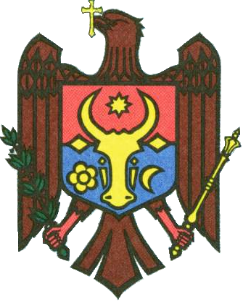 РЕСПУБЛИКА МОЛДОВАРАЙОН ТАРАКЛИЯГОРОДСКОЙ СОВЕТ ТараклияП Р И М Э Р И Я7401 Республика Молдова, р-н Тараклия,г. Тараклия,ул. Ленина, 128р/с 226612ф/к  1007601006069TREZMD2Xтел.(0294) 2-33-93 , тел./факс (0294) 2-57-74E-mail: info@taraclia.mdREPUBLICA MOLDOVARAION TARACLIACONSILIUL ORAŞENESC TARACLIAP R I M Ă R I A7401 RepublicaMoldova, r-n Taraclia,or. Taraclia,str.Lenin, 128c/d 226612 c/f  1007601006069TREZMD2Xtel. (0294) 2-33-93 , tel./fax (0294) 2-57-74E-mail: info@taraclia.mdРЕСПУБЛИКА МОЛДОВАРАЙОН ТАРАКЛИЯГОРОДСКОЙ СОВЕТ ТараклияП Р И М Э Р И Я7401 Республика Молдова, р-н Тараклия,г. Тараклия,ул. Ленина, 128р/с 226612ф/к  1007601006069TREZMD2Xтел.(0294) 2-33-93 , тел./факс (0294) 2-57-74E-mail: info@taraclia.mdREPUBLICA MOLDOVARAION TARACLIACONSILIUL ORAŞENESC TARACLIAP R I M Ă R I A7401 RepublicaMoldova, r-n Taraclia,or. Taraclia,str.Lenin, 128c/d 226612 c/f  1007601006069TREZMD2Xtel. (0294) 2-33-93 , tel./fax (0294) 2-57-74E-mail: info@taraclia.mdРЕСПУБЛИКА МОЛДОВАРАЙОН ТАРАКЛИЯГОРОДСКОЙ СОВЕТ ТараклияП Р И М Э Р И Я7401 Республика Молдова, р-н Тараклия,г. Тараклия,ул. Ленина, 128р/с 226612ф/к  1007601006069TREZMD2Xтел.(0294) 2-33-93 , тел./факс (0294) 2-57-74E-mail: info@taraclia.md